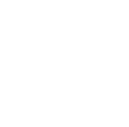 Étape 4 – Mise en action Outil 4.1.2 – Modèle 
de feuille de route régionale en 
économie circulaireActivité 4.1 – Élaborer la feuille de routeSous-activité 4.1.2 – Rédiger la feuille de route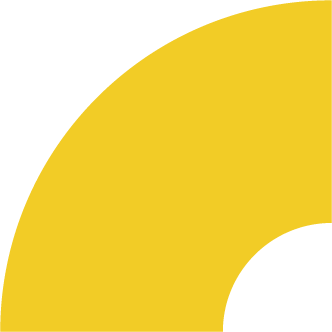 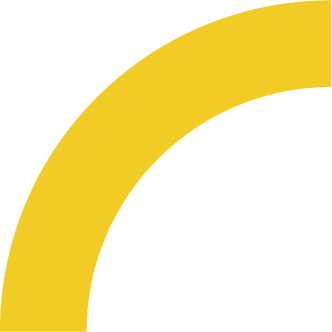 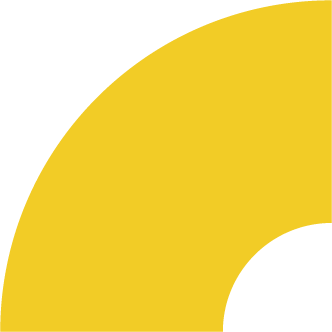 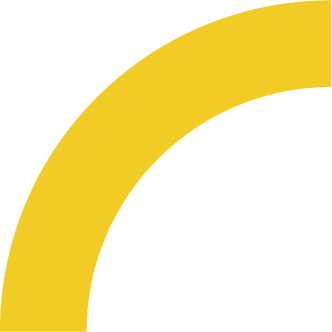 Feuille de route régionale en économie circulaire de [ nom de la région ]Table des matièresIntroductionUNE FEUILLE DE ROUTE, C’EST QUOI?Une feuille de route (FDR) régionale en économie circulaire (EC), c’est avant tout une démarche de concertation régionale qui vise à susciter l’engagement des organisations dans la transition vers l’EC. Co-créée étroitement avec les parties prenantes (PP) du territoire, la FDR donne un cadre pour développer durablement l’EC à l’échelle régionale. Cette initiative offre une vision régionale, des orientations stratégiques et des objectifs collectifs à atteindre selon une échéance fixée par les PP. La FDR met de l’avant une pluralité d’actions cohérentes d’ordre stratégique, financier, réglementaire et technologique, et d’autres liées au service et à l’approvisionnement.Avec sa vision systémique à long terme, la FDR rassemble les PP autour d’un projet riche de retombées économiques, environnementales et sociales. Son élaboration et sa mise en œuvre mobilisent les forces vives du milieu, tous secteurs confondus : public, industriel et civil. Tous sont concernés.La FDR est une activité structurante de la transition vers l’EC qui reflète les préoccupations et les enjeux locaux. Elle s’aligne avec précision sur l’ambition, les besoins et les capacités de chaque territoire. Elle assure également l’arrimage des orientations régionales avec les politiques et les plans d’action gouvernementaux. Pour éviter les dédoublements, la FDR s’intègre dans son écosystème et entretient le dialogue avec ses PP, et ce, à tous les niveaux. Cet arrimage à double sens fait converger la FDR et les orientations régionales vers le même but : la transition vers l’EC.LA FEUILLE DE ROUTE DE [INSCRIRE LE NOM DE LA RÉGION]Résumer ici l’information sur le contexte, la problématique et le mandat du Porteur.RÉSULTATS DU DIAGNOSTIC TERRITORIALFaire une synthèse du portrait régional (se référer à l’Outil 2.2 – Modèle de rapport Diagnostic territorial en économie circulaire). Identifier les enjeux prioritaires ayant mené aux actions proposées dans la FDR.Vision et orientations stratégiquesLa visionLa vision adoptée pour la FDR régionale en EC de ajouter le nom de la région se veut une projection de la situation souhaitée dans un horizon temporel de ajouter le nombre de mois ou d’années. La vision reflète les aspirations des PP engagées dans le processus et s’exprimera dans les actions d’EC qu’elles mettront en œuvre.La vision est la suivante : ajouter l’énoncé de la vision adopté.Les orientations stratégiquesDéfinies en étroite collaboration avec le milieu, les orientations stratégiques font le pont entre la vision et les objectifs à atteindre. Elles précisent la voie à prendre pour y arriver et les moyens de réalisation à déployer. Les orientations stratégiques sont les suivantes : insérer l’orientation stratégique 1insérer l’orientation stratégique 2insérer l’orientation stratégique 3Objectifs et actions d’économie circulaireLa FDR régionale de ajouter le nom de la région propose ajouter le nombre d’actions de la FDR actions pour opérer progressivement la transition vers l’EC dans la région. Son déploiement s’échelonnera sur ajouter le nombre de mois ou d’années de la FDR. 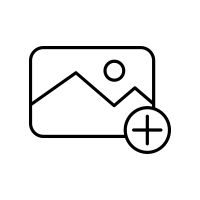 Ajouter une illustration qui présente les grandes actions 
de la FDR sur une ligne du temps.Issues d’un exercice collectif, les actions de la FDR ont été sélectionnées et validées par l’Équipe de projet, le Comité consultatif (CC) et les Sous-comités techniques (SCT). Les actions sont portées par des Organisations engagées. En effet, chaque Organisation engagée gère l’action en EC qui la concerne : elle veille à sa réalisation et en mesure les impacts. L’Équipe de projet coordonne le déploiement régional de la FDR. Elle instaure une structure de retour d’expérience, de reddition de compte et de communication de manière à suivre l’évolution de la FDR et à mesurer les gains réalisés.La feuille de route action par actionPour chaque orientation stratégique adoptée, des objectifs ont été fixés et des actions ont été déterminées, ce qui facilitera l’atteinte des résultats espérés et la mesure des retombées obtenues. Voici le modèle utilisé lors de l’élaboration : Figure 1 – Arborescence de la feuille de route.(HEC Montréal, 2014)Tableau 1 – Plan d’action de la feuille de route
(HEC Montréal, 2014)VOICI UN DEUXIÈME GABARIT POSSIBLE POUR PRÉSENTER LE PLAN D’ACTION DE LA FDR.Orientation stratégique : insérer l’orientation stratégique 1Objectif : insérer l’objectif 1.1Action : insérer une action Description de l’action : ajouter organisations engagées, moyens et ressources, rôles et responsabilités, échéancier, budget, indicateurs, résultats attendus, évaluation.…Objectif : insérer l’objectif 1.2……Orientation stratégique : insérer l’orientation stratégique 2Objectif : insérer l’objectif 2.1Action : insérer une action Description de l’action : ajouter organisations engagées, moyens et ressources, rôles et responsabilités, échéancier, budget, indicateurs, résultats attendus, évaluation.…Évaluation et évolution de la feuille de routeDécrire les mécanismes de suivi pour l’évaluation de la gouvernance et de la mise en œuvre des actions de la FDR. Se référer à l’étape 5 du guide pour compléter cette partie.ConclusionAvec cette FDR, la région de ajouter le nom de la région accepte de relever le défi de la transition vers l’EC. Sélectionnées à l’issue d’un exercice collectif, les actions seront prises en charge par des Organisations engagées. Tout l’écosystème participera ainsi au déploiement des actions de la FDR. Pour soutenir le territoire, la mise en œuvre s’appuiera sur une coordination régionale.Cette transition vers l’EC ne sera pas instantanée! Elle se fera de façon progressive, mais constante, et prendra en considération la capacité des PP à opérer les changements de perceptions, d’attitudes et de comportements nécessaires à la transformation durable du modèle économique. La mise en œuvre de la FDR s’échelonnera sur une période de ajouter le nombre de mois ou d’années. Flexible et connectée sur son écosystème en constante mutation, la FDR sera appelée à être adaptée et bonifiée. Une évaluation et une révision annuelles seront essentielles au processus d’amélioration de la FDR et permettront de répondre aux nouveaux enjeux qui émergeront au fil du temps. Cette FDR constitue le moyen collectif pour effectuer la transition de la région vers l’EC. RéférencesHEC MONTRÉAL, Groupe de recherche sur les organismes à but non lucratif communautaires ou culturels. 2014. Exemple de canevas d’un plan d’action. https://ideos.hec.ca/wp-content/uploads/2021/03/Canevas-de-plan-daction_12-mai-2014.pdf RECYC-QUÉBEC, 2022. Trousse pour élaborer et mettre en œuvre une feuille de route régionale en économie circulaire – Guide et outils. https://www.recyc-quebec.gouv.qc.ca/sites/default/files/documents/guide-methodologique-fdr-ec.pdfAjouter les références iciEN BREF, AVEC CET OUTIL…Synthétiser le contexte, la problématique et le portrait régional dans le but de relever les enjeux prioritaires pour lesquels les actions d’économie circulaire (EC) seront déployées.Rédiger le plan d’action de la feuille de route (FDR) régionale en EC.FONCTIONNEMENT DE L’OUTIL
Le modèle de FDR est volontairement concis. Il contient : Des directives qui précisent le contenu à insérer. Des portions de texte générique qui ne s’appliquent pas nécessairement au contexte régional. Des références, des tableaux et des figures dont la numérotation est générée automatiquement. La table des matières, aussi automatique, doit être mise à jour une fois le document terminé. Adapter le modèle, dont la page couverture, et supprimer les sections non pertinentes.À la section 2.1 – La feuille de route action par action, reproduire le modèle en arborescence pour les orientations stratégiques et les actions autant de fois que nécessaire. 
Le modèle de FDR est volontairement concis. Il contient : Des directives qui précisent le contenu à insérer. Des portions de texte générique qui ne s’appliquent pas nécessairement au contexte régional. Des références, des tableaux et des figures dont la numérotation est générée automatiquement. La table des matières, aussi automatique, doit être mise à jour une fois le document terminé. Adapter le modèle, dont la page couverture, et supprimer les sections non pertinentes.À la section 2.1 – La feuille de route action par action, reproduire le modèle en arborescence pour les orientations stratégiques et les actions autant de fois que nécessaire. ÉLABORATION DE LA FDR : UNE DÉMARCHE COLLECTIVELa démarche d’élaboration de la FDR régionale en EC de ajouter le nom de la région est une adaptation de la méthodologie proposée par RECYC-QUÉBEC dans la Trousse pour élaborer et mettre en œuvre une feuille de route régionale en économie circulaire – Guide et outils (RECYC-QUÉBEC, 2022).Présenter l’Équipe de projetFaire un résumé du processus d’élaboration de la FDR (Comité consultatif, Sous-comités techniques, Organisations engagées et PP visées par les actions).ORIENTATION STRATÉGIQUE 1 : INSÉRER L’ORIENTATION STRATÉGIQUE 1ORIENTATION STRATÉGIQUE 1 : INSÉRER L’ORIENTATION STRATÉGIQUE 1ORIENTATION STRATÉGIQUE 1 : INSÉRER L’ORIENTATION STRATÉGIQUE 1ORIENTATION STRATÉGIQUE 1 : INSÉRER L’ORIENTATION STRATÉGIQUE 1ORIENTATION STRATÉGIQUE 1 : INSÉRER L’ORIENTATION STRATÉGIQUE 1ORIENTATION STRATÉGIQUE 1 : INSÉRER L’ORIENTATION STRATÉGIQUE 1ORIENTATION STRATÉGIQUE 1 : INSÉRER L’ORIENTATION STRATÉGIQUE 1ORIENTATION STRATÉGIQUE 1 : INSÉRER L’ORIENTATION STRATÉGIQUE 1OBJECTIF 1.1 : INSÉRER L’OBJECTIF 1.1OBJECTIF 1.1 : INSÉRER L’OBJECTIF 1.1OBJECTIF 1.1 : INSÉRER L’OBJECTIF 1.1OBJECTIF 1.1 : INSÉRER L’OBJECTIF 1.1OBJECTIF 1.1 : INSÉRER L’OBJECTIF 1.1OBJECTIF 1.1 : INSÉRER L’OBJECTIF 1.1OBJECTIF 1.1 : INSÉRER L’OBJECTIF 1.1OBJECTIF 1.1 : INSÉRER L’OBJECTIF 1.1ActionsResponsable(s)RessourcesÉchéancierIndicateur(s)Référence en indiquer l’annéeCible en indiquer l’annéeÉvaluationAjouter les lignes nécessairesOBJECTIF 1.2 : INSÉRER L’OBJECTIF 1.2OBJECTIF 1.2 : INSÉRER L’OBJECTIF 1.2OBJECTIF 1.2 : INSÉRER L’OBJECTIF 1.2OBJECTIF 1.2 : INSÉRER L’OBJECTIF 1.2OBJECTIF 1.2 : INSÉRER L’OBJECTIF 1.2OBJECTIF 1.2 : INSÉRER L’OBJECTIF 1.2OBJECTIF 1.2 : INSÉRER L’OBJECTIF 1.2OBJECTIF 1.2 : INSÉRER L’OBJECTIF 1.2ActionsResponsable(s)RessourcesÉchéancierIndicateur(s)Référence en indiquer l’annéeCible en indiquer l’annéeÉvaluationAjouter les lignes nécessairesORIENTATION STRATÉGIQUE 2 : INSÉRER L’ORIENTATION STRATÉGIQUE 2ORIENTATION STRATÉGIQUE 2 : INSÉRER L’ORIENTATION STRATÉGIQUE 2ORIENTATION STRATÉGIQUE 2 : INSÉRER L’ORIENTATION STRATÉGIQUE 2ORIENTATION STRATÉGIQUE 2 : INSÉRER L’ORIENTATION STRATÉGIQUE 2ORIENTATION STRATÉGIQUE 2 : INSÉRER L’ORIENTATION STRATÉGIQUE 2ORIENTATION STRATÉGIQUE 2 : INSÉRER L’ORIENTATION STRATÉGIQUE 2ORIENTATION STRATÉGIQUE 2 : INSÉRER L’ORIENTATION STRATÉGIQUE 2ORIENTATION STRATÉGIQUE 2 : INSÉRER L’ORIENTATION STRATÉGIQUE 2OBJECTIF 2.1 : INSERER L’OBJECTIF 2.1OBJECTIF 2.1 : INSERER L’OBJECTIF 2.1OBJECTIF 2.1 : INSERER L’OBJECTIF 2.1OBJECTIF 2.1 : INSERER L’OBJECTIF 2.1OBJECTIF 2.1 : INSERER L’OBJECTIF 2.1OBJECTIF 2.1 : INSERER L’OBJECTIF 2.1OBJECTIF 2.1 : INSERER L’OBJECTIF 2.1OBJECTIF 2.1 : INSERER L’OBJECTIF 2.1ActionsResponsable(s)RessourcesÉchéancierIndicateur(s)Référence en indiquer l’annéeCible en indiquer l’annéeÉvaluationAjouter les lignes nécessaires